 There is a wonderful new project to bring people closer to Hashem through 'Kavana Kards'. This project was featured in the Rosh Hashana issue of Mishpacha Magazine, and more than 35,000 were sent to six countries since Elul!The Kavanah Kard Project was created to help people achieve a greater connection with Hashem by using the cards to concentrate on the meanings of Hashem’s names when we Daven and make Brachos. Both the required and inspirational meanings are on the cards, so they also help fulfill the halachic requirement at the same time.  There is also a Serving Hashem Kavanah Kard which helps elevate every day actions that we do for our good health and well-being to be for the purpose of serving Hashem. Sharing them with others also gives great zechus, as per the Chovos haLevavos that what we do to help bring others closer to Hashem gives us great merit.  Kavanah Kards are given free of charge to help individuals and Klal Yisroel. Find out more and about how to get yours at www.KavanahKards.com or call 1-917-309-4942.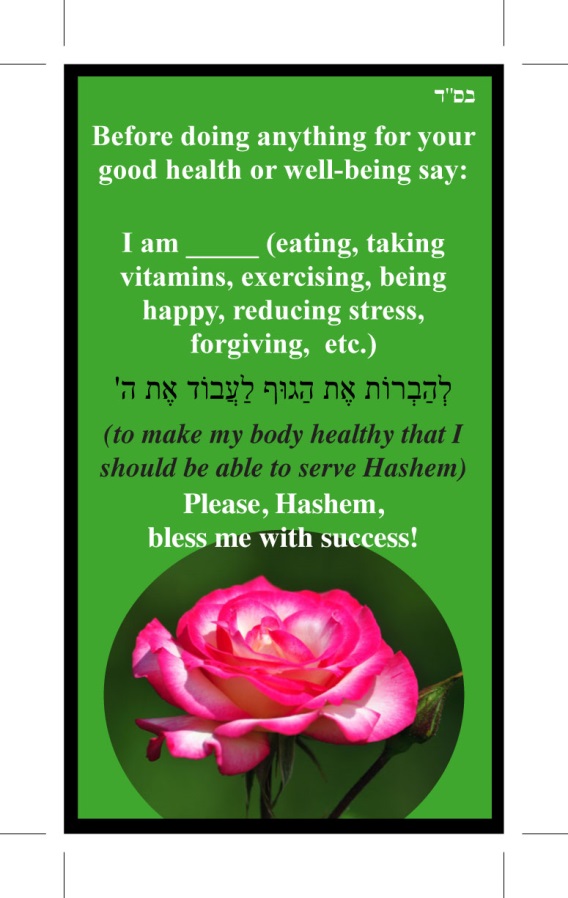 